УПРАВЛЕНИЕ ОБРАЗОВАНИЯ И МОЛОДЁЖНОЙ ПОЛИТИКИАДМИНИСТРАЦИИ г. РЯЗАНИ	МУНИЦИПАЛЬНОЕ АВТОНОМНОЕ УЧРЕЖДЕНИЕ КУЛЬТУРЫ«ДВОРЕЦ МОЛОДЁЖИ города РЯЗАНИ»390026 	г. Рязань, пл. 50-летия Октября, д.1Тел. (4912) 92-23-93, 92-23-20Исх. №_______ от «_____» _______________2019 г.Руководителям учрежденийобразования, культуры и досуга,творческих коллективов, студий и театровУважаемые коллеги!Министерство культуры Российской Федерации, Московский государственный университет культуры и искусств, Управление образования и молодежной политики администрации города Рязани, Управление культуры администрации города Рязани, Рязанский областной научно – методический центр народного творчества, Муниципальное автономное учреждение культуры, «Дворец молодежи города Рязани», Туристическая фирма «Линтас тур», МОО «Содействие детскому отдыху», проводит в городе Рязани с 25 ноября по 30 ноября 2019 года Международный конкурс-фестиваль творчества и искусств «Время зажигать звезды 2019» (Рязанский проект).В конкурсе-фестивале могут принимать участие, как коллективы, так и отдельные исполнители, студенты музыкальных и театральных вузов, учащиеся средне-специальных учебных заведений искусства и культуры, а также участники художественной самодеятельности в следующих номинациях: вокал, хоровое пение, хореография, театр мод, оригинальный жанр, художественное слово, декоративно-прикладное творчество и изобразительное искусство.Председатель Жюри фестиваля – Ханок Эдуард Семенович композитор, Народный артист Белоруссии, Заслуженный деятель искусств Республики Белоруссии. Заявки на участие в конкурсе-фестивале принимаются по тел. факсу в городе Рязани : 8 – (4912) 92-23-93 или по E-mail: dascha.ivko2016@yandex.ru до 15  ноября  2019 года.Для дополнительной информации: 92-17-12; 8-920-975-38-80Исполнительный директор Наталья Владимировна Метикзаместитель директора по работе с молодежьюМеждународное фестивальное движение 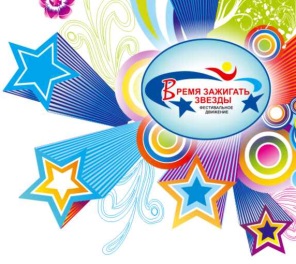 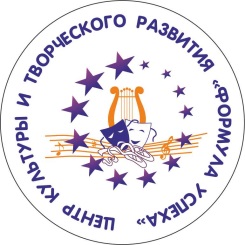 «Время зажигать звезды» Министерство культуры Российской ФедерацииМосковский государственный университет культуры и искусствУправление образования и молодежной политики администрации города РязаниУправление культуры администрации города РязаниРязанский областной научно – методический центр народного творчестваМуниципальное автономное учреждение культуры «Дворец молодежи города Рязани»Туристическая фирма «Линтас тур»МОО «Содействие детскому отдыху» 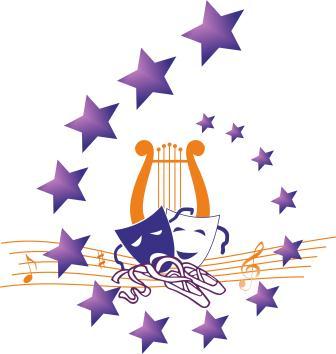 (Российский  проект в городе Рязани)Ханок Эдуард Семенович - почетный гость фестиваля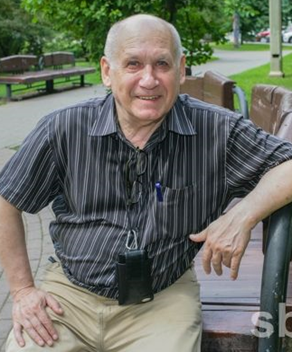 Заслуженный деятель культуры Белорусской ССР (1982), Народный артист Республики Беларусь (1996), Заслуженный деятель культуры Автономной Республики Крым (2001), Член Союза композиторов с 1973 г. Работает в разных жанрах — вокально-симфоническом, камерно-инструментальном, камерно-вокальном, но наиболее плодотворно — в песенном. Из его произведений формировались репертуары ансамблей «Верасы», «Сябры» и «Песняры». Является автором популярных песен «Лягу, прилягу», «То ли ещё будет», «Малиновка», «Два поля», «Я у бабушки живу», «Зима», «Завируха», «Жавраначка» и многих др. В 1983 году Ханок сочинил первый вариант песни «Исчезли солнечные дни», исполненной Валентиной Толкуновой и Львом Лещенко. Создатель «Теории творческих волн». « - Яркой атмосферы праздника, новых побед, творческого вдохновения всем участникам уникального Международного  фестиваля «Время зажигать звезды». Пусть после этого детского праздника, на небосклоне зажгутся новые звездочки детского творчества…» С уважением, председатель жюри конкурса-фестиваля«Время зажигать звезды»Эдуард Ханок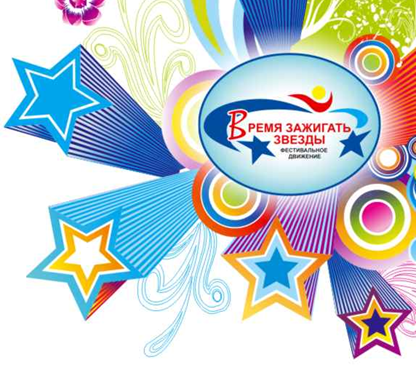 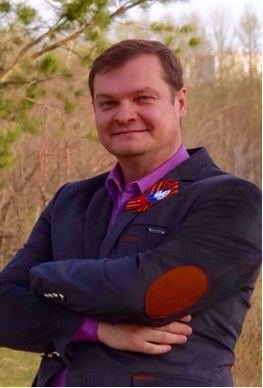 Приветственное слово председателя Оргкомитета к участникам Международного фестиваля «Время зажигать звезды» Уважаемые участники и  руководители творческих коллективов!Приглашаем Вас принять участие в Международном фестивале «Время зажигать звезды», целью которого является обмен опытом  и художественными достижениями творческих коллективов, создание атмосферы незабываемого праздника, расширение кругозора и интеллектуального уровня детей, молодежи,   разных творческих коллективов.      Участие в фестивале даёт для детей и взрослых мощнейший толчок в творческом развитии: с одной стороны это ознакомление и обмен опытом  художественными достижениями с творческими коллективами из других городов, с другой стороны масса впечатлений от интереснейшего путешествия в мир добра, красоты и отдыха!Добро пожаловать на фестиваль «Время зажигать звезды»!С уважением, председатель Оргкомитета Международного рождественского фестиваля «Время зажигать звезды», Президент Международного фестивального движения "Время зажигать звезды", генеральный директор Центра культуры и творческого развития  "Формула успеха",  к.пс.н., Почетный работник сферы молодежной политики РФ - Маслов Андрей АнатольевичМеждународное фестивальное движение «Время зажигать звезды» П О Л О Ж Е Н И Ео  Международном конкурсе-фестивале творчества и искусств«Время зажигать звезды 2019» (Российский  проект в городе Рязани)Международный конкурс-фестиваль творчества и искусств «Время зажигать звезды» проходит в Российской Федерации при поддержке Министерство культуры Российской Федерации, Московский государственный университет культуры и искусств, Управление образования и молодежной политики администрации города Рязани, Управление культуры администрации города Рязани, Рязанский областной научно – методический центр народного творчества, Муниципальное автономное учреждение культуры, «Дворец молодежи города Рязани», Туристическая фирма «Линтас тур», МОО «Содействие детскому отдыху».Организаторы данного фестиваля – Муниципальное автономное учреждение культуры «Дворец молодежи города Рязани»ОСНОВНЫЕ ЦЕЛИ И ЗАДАЧИ КОНКУРСА - ФЕСТИВАЛЯобмен творческих достижений и опыта участниковпопуляризация творчества юных талантовукрепление международных связей и сотрудничества через молодежное творчествопропаганда единения различных национальных культурсохранение и развитие национальных культурустановление творческих контактов между коллективами и руководителямиформирование творческого потенциала подрастающего поколенияукрепление толерантных межконфессиональных и этнических отношений детей и молодежи регионов РФ и стран ближнего и дальнего зарубежья.ТЕМАТИКА ФЕСТИВАЛЯ –29 мая 2017 года Президент Российской Федерации Владимир Владимирович Путин подписал Указ об объявлении в России «Десятилетия детства».«Новая программа открывает возможности перспективного видения проблем детей и позволяет комплексно ставить и решать тактические и стратегические задачи в этой сфере».Матвиенко Валентина Ивановна, председатель Совета Федерации Федерального Собрания Российской Федерации «Эта программа будет достойна нашего государства и наших детей. Это огромная ответственность для всех для нас - мобилизовать силы и ресурсы государства для того, чтобы качественно обеспечить здоровье, образование и успешное развитие каждого ребёнка, живущего в нашей стране».Голодец Ольга Юрьевна, вице-премьер правительства Российской Федерации2019 год – Год театра в России
В соответствии с Указом Президента Владимира Путина 2019 год в Российской Федерации объявлен Годом театра.«Если ты хочешь наслаждаться искусством, то ты должен быть художественно образованным человеком»К. МарксОРГАНИЗАТОРЫ КОНКУРСА – ФЕСТИВАЛЯ в г. РязаниУправление образования и молодежной политики администрации города Рязани, Управление культуры администрации города Рязани, Рязанский областной научно – методический центр народного творчества, Муниципальное автономное учреждение культуры «Дворец молодежи города Рязани».ЖЮРИ ФЕСТИВАЛЯ в г. РязаниОсновной состав жюри:  Заслуженные работники культуры и деятели искусств РФ, преподаватели ВУЗов, учреждений культуры.Председатель Жюри фестиваля в г. Рязани – Ханок Эдуард Семенович композитор, Народный артист Белоруссии, Заслуженный деятель искусств Республики Белоруссии. УЧАСТНИКИ КОНКУРСА – ФЕСТИВАЛЯВ конкурсе-фестивале принимают участие, как  коллективы, так и отдельные исполнители, студенты музыкальных и театральных вузов, учащиеся средне-специальных учебных заведений искусства и культуры, а также участники художественной самодеятельности в следующих номинациях: вокал, хоровое пение, хореография, театр мод, оригинальный жанр, художественное слово, декоративно-прикладное творчество и изобразительное искусство.СРОКИ ПРОВЕДЕНИЯ ФЕСТИВАЛЯ в г. РязаниФестиваль – конкурс «Время зажигать звезды»  пройдет в городе Рязани с 25 ноября по 30 ноября 2019 года.  Гала-концерт и награждение состоится 30 ноября  2019 года.КОНКУРСНЫЕ НОМИНАЦИИ И ВОЗРАСТНЫЕ КАТЕГОРИИ1. ВОКАЛ  (эстрадный, академический, народный, театр песни)Соло и Ансамбль (разделяются на дуэт, трио, квартет и др.)1 возрастная категория: 5-8 лет; 2 возрастная категория: 9-12 лет; 3 возрастная категория: 13-15 лет; 4 возрастная категория: 16-19 лет; 5 возрастная категория: 20-25 лет.Критерии оценки:музыкальность, художественная трактовка музыкального произведениячистота интонации и качество звучаниякрасота тембра и сила голосасценическая культурасложность репертуарасоответствие репертуара исполнительским возможностям и возрастной категории исполнителяисполнительское мастерство.Участники исполняют 1 произведение, хронометраж одного номера  не должен превышать 3-х  минут.  От каждого педагога разрешается  по 1 номеру в разных номинациях. В программе выступлений первая половина дня  - выступление  представителей  Рязанской области и регионов РФ, вторая половина дня – г. Рязань.Программа составляется за 10 дней до начало конкурса и не меняется!ВНИМАНИЕ! Превышение установленного времени, возможно, только по согласованию с жюри. При превышении указанного участниками времени жюри имеет  право остановить выступление.Носителями фонограмм являются, флеш-карты  с высоким  качеством звука.Каждая звукозапись должна быть с указанием названия произведения, автора музыки, автора текста, названия ансамбля или фамилии исполнителя, а также продолжительности звучания  данного произведения.Фонограмма должна быть установлена на начало записи.При оценке конкурсных выступлений световое сопровождение (различные специальные световые эффекты) во внимание не принимаются.Для вокальных коллективов разрешается использовать свои радио-микрофоны или головные гарнитуры.Запрещается выступление вокалистов под фонограмму «плюс».Запрещается использование фонограмм, в которых в бэк-вокальных партиях дублируется основная партия солиста.Итоги конкурса и награждение проводятся по всем номинациям раздельно с учетом возрастных категорий и предусматривают присуждения звания обладателя Гран-при, лауреатов трех призовых мест (I, II, III степень), дипломантов I, II, III степени, диплома участника.При возникновении ситуации, когда нет достойных претендентов на Гран-при и призовые места - они не присуждаются.2. ХОРОВОЕ ПЕНИЕ(академическое, народное, эстрадное направление)Младший хор; Средний хор; Старший хорКритерии оценки:музыкальность, художественная трактовка музыкального произведениячистота интонации и качество звучаниясложность репертуарасоответствие репертуара исполнительским возможностям и возрастной категории исполнителяУчастники исполняют 2 произведения, одно из которых может быть a capella (но не обязательно), хронометраж одного произведения  не должен превышать 5 минут.ВНИМАНИЕ! Превышение установленного времени, возможно, только по  согласованию с оргкомитетом. При превышении указанного участниками времени организаторы имеют право остановить выступление.Итоги конкурса и награждение проводятся по всем номинациям раздельно с учетом возрастных категорий и предусматривают присуждения звания обладателя Гран-при, лауреатов трех призовых мест (I, II, III степень), дипломантов I, II, III степени, диплома участника.При возникновении ситуации, когда нет достойных претендентов на Гран-при и призовые места - они не присуждаются.Для хоровых коллективов отдельное финансовое  условие (смотри ниже)ИНСТРУМЕНТАЛЬНЫЙ ЖАНРИнструментальный жанр  (разделяется по музыкальным инструментам) Соло; Дуэты; Трио; Квартеты; Ансамбли – по 1 номеру .Оркестры (по 2 номера) – по отдельным финансовым условиям смотри ниже.Возрастные категории:1 возрастная категория: 9-12 лет; 2 возрастная категория: 13-15 лет; 3 возрастная категория: 16-19 лет; 4 возрастная категория: 20-25 лет.Критерии оценки:•	степень владения инструментом •	сложность репертуара и аранжировка •	чистота интонации и музыкальный строй •	технические возможности ансамблевого исполнения •	музыкальность, артистичность, художественная трактовка музыкального произведения •	творческая индивидуальность (для солистов).Участники исполняют 1 произведение, которое не должно превышать 4 минут. От одного педагога могут участвовать в конкурсе только 2 номера в каждой номинации. В программе выступлений первая половина дня  - выступление  представителей  Рязанской области и регионов РФ, вторая половина дня – г. Рязань.Программа составляется за 10 дней до начало конкурса и не меняется!ВНИМАНИЕ! Превышение установленного времени, возможно, только по  согласованию с жюри. При превышении указанного участниками времени организаторы имеют право остановить выступление. Значительное превышение установленного хронометража может повлиять на оценку комиссии жюри.МУЗЫКАЛЬНЫЕ  ИНСТРУМЕНТЫ  И  ПРОЦЕССОРЫ  ЗВУКОВЫХ ЭФФЕКТОВ К НИМ, КОМБОУСИЛИТЕЛЬ, УДАРНАЯ УСТАНОВКА, переходники (шнуры) ОРГАНИЗАТОРАМИ  КОНКУРСА  НЕ  ПРЕДОСТАВЛЯЮТСЯ.Итоги конкурса и награждение проводятся по музыкальным инструментам  раздельно с учетом возрастных категорий и предусматривают присуждения звания обладателя Гран-при, лауреатов трех призовых мест (I, II, III степень), дипломантов I, II, III степени, диплома участника. При возникновении ситуации, когда нет достойных претендентов на Гран-при и призовые места - они не присуждаются. ХОРЕОГРАФИЯ Конкурсная программа включает в себя 6 номинаций:- «Народно-сценический танец» (композиции народной хореографии разных национальностей, продолжительность до 4 минут);- «Народно-стилизованный танец» (стилизованные композиции народной хореографии разных национальностей на основе фольклорного первоисточника, продолжительность танца до 4 мин.);- «Эстрадно-спортивный танец» (композиции на основе сочетания хореографии, акробатики, гимнастики, рок-н-ролла, продолжительность танца до 4 мин);- «Эстрадный танец» (сюжетные танцевальные миниатюры, продолжительность танца до 4 мин);- «Современный танец» (контемпори, джаз-модерн, модерн, продолжительность танца до 4 мин);- «Эксперимент» (слияние разный стилей и направлений, продолжительности не более 5 минут). - Соло и дуэты (не зависимо от направлений)Возрастные группы:1 возрастная категория - 4-6 лет2 возрастная категория-участники 7-8 лет3 возрастная категория – участники 9-10 лет4 возрастная категория – участники 11-12 лет5 возрастная категория: 13-15 лет; 6 возрастная категория: 16-19 лет; 7 возрастная категория: 20-25 летПримечание: В каждой номинации, может быть не более 20% участников из другой возрастной группы. Принадлежность к возрастной группе определяется по возрасту большинства участников. Возраст участников может быть проверен по документам оргкомитетом. Руководитель коллектива обязан иметь при себе копию свидетельства о рождении на каждого участника своего коллектива для решения спорных вопросов.Примечание: Коллектив может принять участие как в одной, так и в нескольких номинациях. На конкурсе исполняют только новые танцевальные композиции.  В каждой номинации может быть представлены новые 1 или 2 танцевальные композиции. При подведении итогов оценивается каждый номер отдельно. (Результаты не суммируются). В номинации «соло и дуэты» участник не может соревноваться сам с собой (т.е. один участник может выставляться либо как солист, либо как участник дуэта)Продолжительность номера:1. В номинации «соло и дуэты» не более 2.30 минут2. В номинации «эстрадный», «народно-стилизованный» , «народный танец» в 1 возрастной категории» - не более 3 минут3. В номинации «эстрадный», «современный», «народно-стилизованный», «народный танец» в категории «дети» - не более 4 минут4. В номинации «эстрадный», «современный», «народно-стилизованный», «народный танец» в категориях от 5,6,7 - не более 5 минутПримечание: фонограммы номеров должны быть записаны на музыкальный носитель флеш-карта, с указанием коллектива, номинации, возрастной категории, названия танца. Фонограммы сдаются во время технического прогона, то есть за 30мин до начала номинации! (советуем иметь дубликат)Критерии оценки:исполнительское мастерство–техника исполнения движенийкомпозиционное построение номерасоответствие репертуара возрастным особенностям исполнителейсценичность (пластика, костюм, реквизит, культура исполнения)артистизм, раскрытие художественного образаВНИМАНИЕ! Превышение установленного времени, возможно, только по  согласованию с жюри. При превышении указанного участниками времени жюри имеют право остановить выступление.Итоги конкурса и награждение проводятся по всем номинациям раздельно с учетом возрастных категорий и предусматривают присуждения звания обладателя Гран-при, лауреатов трех призовых мест (I, II, III степень), дипломантов I, II, III степени, диплома участника.При возникновении ситуации, когда нет достойных претендентов на Гран-при и призовые места - они не присуждаются.5. ТЕАТР МОД (прет - а - порте, вечерняя одежда, детская одежда, сценический костюм, исторический костюм, современная молодежная одежда)Коллективы представляют конкурсную программу (две коллекции) в виде шоу, состоящих из одной или нескольких тем.На возрастные группы не разделяетсяКритерии оценки:дизайн костюма;целостность композиции, единый замысел, оригинальность режиссерского решениявыдержанность в стиле (костюм, прическа, хореография, музыкальное сопровождение)оригинальность авторского решения, целостность коллекцииединство замысла, силуэтных форм и цветового решениямузыкальное оформлениеартистичность исполнениякачество и мастерствосложность художественного решенияУчастники предоставляют 2 коллекции, продолжительность одной коллекции не должна превышать 5 минутВНИМАНИЕ! Превышение установленного времени, возможно, только по  согласованию с оргкомитетом. При превышении указанного участниками времени организаторы имеют право остановить выступление.Итоги конкурса и награждение проводятся по всем номинациям раздельно с учетом возрастных категорий и предусматривают присуждения звания обладателя Гран-при, лауреатов трех призовых мест (I, II, III степень), дипломантов I, II, III степени, диплома участника.При возникновении ситуации, когда нет достойных претендентов на Гран-при и призовые места - они не присуждаются.6. ОРИГИНАЛЬНЫЙ ЖАНР (пластический этюд, акробатика, эквилибр, антипод, каучук, жонгляж, клоунада и т.д.)ВНИМАНИЕ! Все виды, кроме тех, которые связаны с воздухом и огнем.Цирковому коллективу предлагается представить цирковую композицию.Соло, Дуэты и Ансамбль (коллектив).1 возрастная категория: 5-9лет; 2 возрастная категория: 10-12 лет;3 возрастная категория: 13-15 лет; 4 возрастная категория: 16-19 лет; 5 возрастная категория: 20-25 лет.Критерии оценки:уровень подготовки и исполнительское мастерствотехнические возможности коллективаартистизмсценичность (пластика, костюм, культура исполнения)сложность исполняемой программыхудожественное оформление программыУчастники предоставляют 2 цирковых номера,  хронометраж номера не должен превышать  7 минут. ВНИМАНИЕ! Превышение установленного времени, возможно, только по  согласованию с жюри. При превышении указанного участниками времени жюри имеют право остановить выступление.Итоги конкурса и награждение проводятся по всем номинациям раздельно с учетом возрастных категорий и предусматривают присуждения звания обладателя Гран-при, лауреатов трех призовых мест (I, II, III степень), дипломантов I, II, III степени, диплома участника.При возникновении ситуации, когда нет достойных претендентов на Гран-при и призовые места - они не присуждаются.7. ХУДОЖЕСТВЕННОЕ СЛОВО  (проза, поэзия, сказ, литературно-музыкальная композиция)1 возрастная категория: 7-8лет; 2 возрастная категория: 9-10 лет; 3 возрастная категория: 11-12 лет;4 возрастная категория:13-15 лет; 5 возрастная категория: 16-19 лет.6 возрастная категория: 20-25 летКритерии оценки:полнота и выразительность раскрытия темы произведенияартистизм, раскрытие и яркость художественных образов, исполнительский уровеньдикциясложность исполняемого произведениясоответствие репертуара возрастным особенностям исполнителейУчастники предоставляют одно произведение, хронометраж номера не должен превышать 4 минут.  Литературно-музыкальная композиция 1 произведение не более 10 минут.ВНИМАНИЕ! Превышение установленного времени, возможно, только по  согласованию с жюри. При превышении указанного участниками времени жюри имеют право остановить выступление.Итоги конкурса и награждение проводятся по всем номинациям раздельно с учетом возрастных категорий и предусматривают присуждения звания обладателя Гран-при, лауреатов трех призовых мест (I, II, III степень), дипломантов I, II, III степени, диплома участника.При возникновении ситуации, когда нет достойных претендентов на Гран-при и призовые места – они не присуждаются.8. ИЗОБРАЗИТЕЛЬНОЕ ТВОРЧЕСТВО 1 возрастная категория: 5-7лет; 2 возрастная категория: 8-9 лет 3 возрастная категория: 10-12 лет; 4 возрастная категория:13-15 лет;5 возрастная категория: 16-19 лет; Требования к оформлению работ:Формат работ не менее 30х40 см (А3) и не более 40х60 см (А2), оформленные в белое паспарту не более 5 см.В правом нижнем углу лицевой стороны рисунка на этикетке (4х12) в отпечатанном виде размещается информация: название рисунка, фамилия, имя автора, возраст, муниципальное образовательное учреждение, фамилия, имя, отчество (полностью) педагога.Работы оформляются в паспарту и представляются в конверте, или пакете вместе с заявкой на участие и заявкой - подтверждением. Техника исполнения: карандаш, гуашь, акварель (живопись, графика).На конкурс представляется две творческие работы от конкурсанта. Работы сдать на конкурс до 15 ноября во «Дворец молодежи города Рязани», пл. Октября д1.На конкурс предоставляются работы сделанные ТОЛЬКО ребёнком, БЕЗ вмешательства педагога.Исполнительный директор фестиваля: Наталья Владимировна Метик заместитель директора по работе с молодежью Координатор фестиваля: Ивко Дарья Игоревна методистВнимание: В номинации «ИЗО» куратором является– Федченко Татьяна Валерьевна – руководитель  кружка ИЗО студии «Разноцветный мир».ФИНАНСОВЫЕ УСЛОВИЯ ФЕСТИВАЛЯ-КОНКУРСА- Все участники фестиваля-конкурса «Время зажигать звезды», оплачивают регистрационный взнос в размере  800 рублей с каждого участника.- Участник, либо коллектив, имеет право участвовать в нескольких номинациях с условием  оплаты в последующих номинациях.- Для расчета суммы оплаты необходимо сначала подать заявку установленного образца на электронный адрес:dascha.ivko2016@yandex.ru - После получения заявки оргкомитет производит расчет суммы оплаты и сообщает возможные варианты оплаты для юридических и физических лиц.- День регистрации участников конкурса-фестиваля является последним днём принятия оплаты.Участники делают регистрационный взносы в размере:- 800 – за одну номинацию; - 600 – за 2 номинацию;- 500 – за 3 номинацию;- 400 – за 4 номинацию;- 300– за 5 номинацию. - соло/дуэт – 800 (оплачивается не зависимо от участия в других номинациях) за 1 участника. Данный взнос даёт право на:участие в конкурсной программедиплом участника – каждому исполнителю, диплом участника каждому коллективу кубок – победителю в номинацияхВ случае изменения количества участников или номеров - сообщить новые данные не менее, чем за 10 дней до начала конкурса.Отказ от участия в Фестивале после   составления программы влечёт за собой потерю аванса. В случае болезни исполнителя – руководителю передаются памятные подарки и призы участника, аванс не возвращается.Командировочные расходы, оплата регистрационного взноса, проживание и питание осуществляются за счёт направляющей стороны.Оргкомитет при предварительной заявке оказывает помощь в размещении.ФИНАНСОВЫЕ УСЛОВИЯ ДЛЯ ХОРОВЫХ   И ОРКЕСТРОВЫХ КОЛЛЕКТИВОВ:- регистрационный взнос с каждого – 800 рублей – за 15 человек – остальные бесплатно.НАГРАЖДЕНИЕ УЧАСТНИКОВ:По усмотрению оргкомитета участникам присуждаются специальные призы и награды, памятные подарки.Информация о результатах выступления оглашается ТОЛЬКО НА ГАЛА-КОНЦЕРТЕЦеремония вручения дипломов и призов проводится только на Гала-концерте.Программу Гала-концерта определяет режиссерско-постановочная группа.На Гала-концерт приглашаются ВСЕ участники независимо от занятого места.Оргкомитет имеет право по своему усмотрению отмечать концертмейстеров и руководителей коллективов специальными дипломами, призами и подарками.Все протоколы направляются в Оргкомитет конкурса – фестиваля.ВНИМАНИЕ! Оценочные листы и комментарии членов жюри  являются конфиденциальной информацией, не демонстрируются и не выдаются!Решения жюри  окончательны, пересмотру и обжалованию не подлежат!В случаях проявления неуважительного отношения к членам жюри и оргкомитету, участник может быть снят с участия в конкурсе-фестивале без возмещения стоимости орг.взноса и вручения диплома. В подобном случае в итоговом отчёте будет отражена причина дисквалификации участника.Оргкомитет принимает претензии по организации конкурса-фестиваля ТОЛЬКО В ПИСЬМЕННОМ ВИДЕ!ОБЩИЕ ТРЕБОВАНИЯПодготовку и проведение конкурса осуществляет Оргкомитет, Муниципальное автономное учреждение культуры «Дворец молодежи города Рязани».Оргкомитет и Муниципальное автономное учреждение культуры «Дворец молодежи города Рязани» утверждает состав жюри по каждой номинации.Организаторы конкурса не несут ответственности за использование конкурсантами произведений во время выступлений в конкурсе-фестивале. Все имущественные претензии, в том числе авторов и обладателей смежных прав, могут быть адресованы только участнику конкурса.Оргкомитет имеет право использовать и распространять (без выплат гонорара участникам и гостям конкурса) аудио и видеозаписи, печатной и иного рода продукции, произведенные во время проведения мероприятий конкурса и по его итогам.Для участия в программе конкурса допускаются группы поддержки, зрители.В организации конкурса могут принять участие спонсоры и меценаты. Условия их участия в организации конкурса согласовываются с оргкомитетом дополнительно.Каждый участник имеет право на речевую рекламу своего спонсора.Видеосъёмка конкурсов участниками и сопровождающими их лицами для личного пользования разрешена.Профессиональная фото- и видеосъёмка возможна только по согласованию с Оргкомитетом.Участие в Конкурсе-фестивале  подразумевает безусловное согласие участников со всеми пунктами данного положения.ВНИМАНИЕ!Невыполнение условий настоящего Положения влечет за собой исключение из участия в фестивале. Организаторы оставляют за собой право вносить изменения и дополнения в условия и программу организации и проведения конкурса. УСЛОВИЯ УЧАСТИЯ:Для участия в  конкурсе необходимо представить следующие документы:анкету–заявку участника установленного образца только в формате Word на электронный dascha.ivko2016@yandex.ru , по факсу (4912) 92-23-93 либо лично подать во «Дворец молодежи города Рязани», пл. Октября д.1, каб. 57. Тел. (4912) 92-22-20 Исполнительный директор фестиваля: Наталья Владимировна Метик заместитель директора по работе с молодежьюКоординатор фестиваля: Ивко Дарья Игоревна методистЗаявка в отсканированном виде не принимается.Наличие подписи и печати не требуется.Участник, либо коллектив, имеет право участвовать в нескольких номинациях. В каждой номинации может быть до 20% участников из другой возрастной группы. Возраст участников может быть проверен председателем жюри.Замена репертуара разрешена до дня общей регистрации участников.Замена репертуара во время проведения конкурса-фестиваля  запрещена.Присланные материалы возврату не подлежат.Конкурсные просмотры  будут проходить во Дворце молодежи.  За две недели до начало конкурсных просмотров, будет известно расписание просмотров и время проведения гала-концерта. ВНИМАНИЕ! Возможны изменения и дополнения в программе.Для размещения информации об участнике в буклете конкурса-фестиваля необходимо подать заявку до 15 ноября 2019 года. ПРИЕМ ЗАЯВОК  ЗАКАНЧИВАЕТСЯ  ЗА  10 дней  ДО НАЧАЛА КОНКУРСА-ФЕСТИВАЛЯ!ОРГКОМИТЕТ ИМЕЕТ ПРАВО ЗАКОНЧИТЬ ПРИЁМ ЗАЯВОК РАНЕЕ УКАЗАННОГО СРОКА, В СВЯЗИ С БОЛЬШИМ КОЛИЧЕСТВОМ НАБРАННЫХ УЧАСТНИКОВ.ДАЛЬНЕЙШИЕ ЗАЯВКИ ПРИНИМАЮТСЯ ТОЛЬКО ПОСЛЕ ПРЕДВАРИТЕЛЬНОГО СОГЛАСОВАНИЯ С ОРГКОМИТЕТОМ ПО ТЕЛЕФОНУ:Исполнительный директор фестиваля: Метик Наталья Владимировна заместитель директора по работе с молодежьюКоординатор фестиваля: Ивко Дарья Игоревна методистКОНТАКТНЫЕ ТЕЛЕФОНЫ ОРГАНИЗАТОРОВ ФЕСТИВАЛЯ:Дворец молодежи города РязаниФакс 92-23-93 Дарья Игоревна 8-910-621-86-25E-mail: dascha.ivko2016@yandex.ru для отправления заявок.Дополнительная информация на сайте dmrzn.ruГРАФИК КОНКУРСА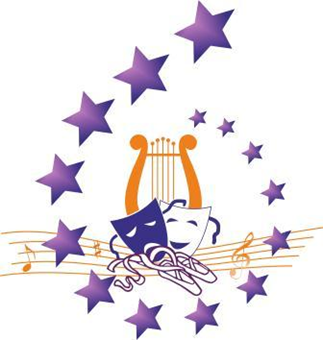 25 ноября - номинация – Изобразительное искусство в 11:00 -84 кабинет25 ноября  - номинация - Инструментальная музыка в 10:00- Большой зал26 ноября - номинация Художественное слово и театр мод в 10:00 – Большой зал26 ноября - номинации Хоровое пение и Академический вокал в 15:00 – Большой зал27 ноября -номинация  - Эстрадный вокал в 10:00 – Большой зал 28 ноября -  номинация – Хореография  и Оригинальный жанр в 10:00 – Большой зал29.ноября - номинация  - Народный вокал – в 10:00  -  Большой зал30 ноября - Гала – концерт и церемония награждения – в 12:00  -  Большой зал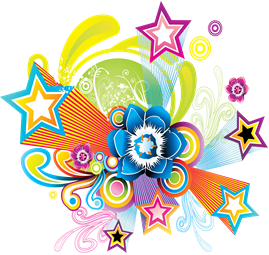 БЛАНК – ЗАЯВКА  (номинация ИЗО)Международного фестиваля творчества и искусств «Время зажигать звезды» 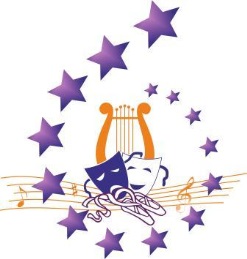 Номинация (ИЗО)1. Полное название коллектива либо Ф.И.О. участника  _________________________________________________________________________________________________________________________________________________________2. Полное название учреждения, где занимается коллектив, исполнитель (полный адрес учреждения)__________________________________________________________________3.Руководитель коллектива  _________________________________________________________________________4.Контактный телефон руководителя ___________________________________________________________________________5. Плательщик __________________________________________________________________________6.Количественный состав  __________________________________________________________________________Руководитель учреждения или коллектива __________________          /_______________/                        м.п.                                                    ФИО                                       подписьПримечание: По каждой номинации, заявка заполняется отдельно.( принимаются заявки только данного образца)БЛАНК – ЗАЯВКА  (номинация хореография и оригинальный жанр)Международного фестиваля творчества и искусств «Время зажигать звезды» 1. Полное название коллектива либо Ф.И.О. участника  _________________________________________________________________________________________________________________________________________________________2. Полное название учреждения, где занимается коллектив, исполнитель (полный адрес учреждения)__________________________________________________________________3.Руководитель коллектива  _________________________________________________________________________4.Контактный телефон руководителя ___________________________________________________________________________5.e: mail __________________________________________________________________________6.Кол-во участников______________________________________________________________Руководитель учреждения или коллектива __________________          /_______________/                        м.п.                                                    ФИО                                       подписьПримечание: По каждой номинации, заявка заполняется отдельно.( принимаются заявки только данного образца)БЛАНК - ЗАЯВКАНоминация инструментальный жанр Международного фестиваля творчества и искусств «Время зажигать звезды»Полное название коллектива либо Ф.И.О. исполнителя ___________________________________________________________________________Полное название учреждения, где занимается коллектив, исполнитель (полный адрес учреждения)__________________________________________________________________Руководитель коллектива либо исполнителя ____________________________________________________________________________Концертмейстер, аккомпаниатор ___________________________________________________________________________Контактный телефон руководителя ___________________________________________________________________________Плательщик ___________________________________________________________________________Количественный состав  ___________________________________________________________________________Руководитель учреждения или коллектива __________________          /_______________/                        м.п.                                                    ФИО                                       подписьПримечание: По каждой номинации, заявка заполняется отдельно.( принимаются заявки только данного образца)БЛАНК - ЗАЯВКАНоминация вокальный жанр Международного фестиваля творчества и искусств «Время зажигать звезды»Полное название коллектива либо Ф.И.О. исполнителя ___________________________________________________________________________Полное название учреждения, где занимается коллектив, исполнитель (полный адрес учреждения)__________________________________________________________________Руководитель коллектива либо исполнителя ________________________________Концертмейстер, аккомпаниатор ___________________________________________________________________________Контактный телефон руководителя ___________________________________________________________________________Плательщик ___________________________________________________________________________Количественный состав  ___________________________________________________________________________Руководитель учреждения или коллектива __________________          /_______________/                        м.п.                                                    ФИО                                       подписьПримечание: По каждой номинации, заявка заполняется отдельно.( принимаются заявки только данного образца)БЛАНК - ЗАЯВКАНоминация театр мод Международного фестиваля творчества и искусств «Время зажигать звезды»Полное название коллектива либо Ф.И.О. исполнителя ___________________________________________________________________________2.Полное название учреждения, где занимается коллектив, исполнитель (полный адрес учреждения)__________________________________________________________________3.Руководитель коллектива либо исполнителя ____________________________________________________________________________4.Концертмейстер, аккомпаниатор ___________________________________________________________________________5.Контактный телефон руководителя ___________________________________________________________________________6.Плательщик ___________________________________________________________________________7.Количественный состав  ___________________________________________________________________________Руководитель учреждения или коллектива __________________          /_______________/                        м.п.                                                    ФИО                                       подпись( принимаются заявки только данного образца)Примечание: По каждой номинации, заявка заполняется отдельно.БЛАНК - ЗАЯВКАНоминация художественное слово Международного фестиваля творчества и искусств «Время зажигать звезды»1.Полное название коллектива либо Ф.И.О. исполнителя ___________________________________________________________________________2.Полное название учреждения, где занимается коллектив, исполнитель (полный адрес учреждения)__________________________________________________________________3.Руководитель коллектива либо исполнителя ____________________________________________________________________________4.Контактный телефон руководителя ___________________________________________________________________________5.Плательщик ___________________________________________________________________________6.Количественный состав  ___________________________________________________________________________Руководитель учреждения или коллектива __________________          /_______________/                        м.п.                                                    ФИО                                       подписьПримечание: По каждой номинации, заявка заполняется отдельно.( принимаются заявки только данного образца)Возрастная группа(написать)Номинация(согласно положению)Названия работы В какой технике выполнена работаВозрастная группа(написать)Хроно- метраж (мин.)Номинация(согласно положению)Название танца ФИО хореографа Возрастная группа(написать)Номинация(согласно положению)Названия исполняемых произведений, Ф.И.О. автора, Ф.И.О. постановщика(подробно и обязательно)1.	2.	Хронометраж1.2.	Возрастная группа(написать)Номинация(согласно положению)Названия исполняемых произведений, Ф.И.О. автора, Ф.И.О. постановщика(подробно и обязательно)1.	2.	Хронометраж1.2.	Возрастная группа(написать)Номинация(согласно положению)Названия коллекций, автора, Ф.И.О. постановщика(подробно и обязательно)1.	2.	Хронометраж1.2.	Возрастная группа(написать)Номинация(согласно положению)Названия произведения, автор(подробно и обязательно)1.	2.	Хронометраж1.2.	